PAKET 2CONTOH SOAL DAN PEMBAHASANPREDIKSI UN MATEMATIKA SMP/MTs TAHUN 2013* Indikator SKL :  Menyelesaikan masalah yang berkaitan dengan operasi                         tambah, kurang, kali,atau bagi pada bilangan.* Indikator soal  :  Menyelesaikan soal cerita yang menggunakan operasi   hitung bilangan  bulat.* SoalSuhu udara di suatu wilayah di Eropa ketika musim dingin -15 Celcius, dan menjelang musim semi suhu udara naik  menjadi -4 Celcius. Selisih suhu ketika musim dingin dan  menjelang musim semi  adalah ....A. 19	    C. 11B. 11			              D. 5* Kunci jawaban	:  B* Pembahasan     	: Selisih suhu = 4 –(–15)              = 11.* Indikator SKL : Menyelesaikan masalah yang berkaitan dengan operasi                         tambah, kurang, kali,  atau bagi pada bilangan.* Indikator soal  : Menghitung hasil operasi campuran bilangan pecahan.     * Soal  A.           	 C.  		 	           D. 1* Kunci jawaban :  C* Pembahasan     :3.  * Indikator SKL : Menyelesaikan masalah berkaitan dengan perbandingan.* Indikator soal  :  Menyelesaikan soal cerita yang berkaitan dengan perbandingan senilai atau  berbalik nilai     * SoalSebuah asrama memiliki penghuni sebanyak 30 orang. Persediaan makanan yang ada diperkirakan akan habis selama 8 hari. Karena ada tambahan 10 orang penghuni, berapa hari persediaan makanan akan habis ?A. 6   hari 			C. 15 hariB. 11 hari 			           D. 24 hari       * Kunci jawaban: A* Pembahasan	   :30 orang  8 hari40 orang  m harimaka :  	 40 m = 240	      m = 240 : 40	      m = 6Persediaan makanan akan habis selama 6 hari.4.  * Indikator SKL   :  Menyelesaikan masalah berkaitan dengan bilangan   berpangkat dan bentuk akar.* Indikator soal     :  Menentukan hasil perpangkatan bilangan negative atau  pecahan(eksponen negative atau pecahan ).* SoalHasildari 10-3adalah …. -1000			            C.  0, 3- 30			            D.  0,001* Kunci jawaban :  D* Pembahasan	    :   10-3     =   = 5.  * Indikator SKL : Menyelesaikan masalah berkaitan dengan bilangan berpangkat dan bentuk akar.     * Indikator Soal  : Menentukan hasil perkalian atau pembagian bilangan bentuk akar     * Soal          Hasil dari  adalah….  A. 4	C. 6  B. 4	D. 6     * Kunci jawaban: C     * Pembahasan  :        = 6.  * Indikator SKL : Menyelesaikan masalah yang berkaitan dengan perbankan atau koperasi dalam aritmatika sederhana.* Indikator Soal  : Menentukan  persentase bunga dalam perbankan.* SoalBudi menyimpan uang di Bank Rp.600.000,00. Setelah 8 bulan uangnya diambil seluruhnya sebesar Rp.690.000,00. Persentase bunga tabungan di bank pertahun adalah… .A. 25 %	C. 15  %B. 20 %	D. 12  % * Kunci jawaban : B* Pembahasan	    : Simpanan        = Rp. 60.000,00 Bunga 9 bulan = Rp.690.000,00 – Rp. 600.000,00		                           = Rp.90.000,00      Bunga 1 tahun =  X Rp.90.000,00  = Rp.120.000,00               Persentase bunga = =  20%  * Indikator SKL : Menyelesaikan masalah berkaitan dengan barisan bilangan dan                                    deret.* Indikator soal  : Menyelesaikan soal tentang gambar berpola.* SoalPerhatikan gambar pola berikut!	         Pola-1  Pola 2          Pola 3         Pola 4Banyak lingkaran pada pola ke-15 adalah….A. 240			          C. 272B. 255			          D. 288* Kunci jawaban: B* Pembahasan	   :Pola ke-1 = 1  3 = 3Pola ke-2 = 2  4 = 8Pola ke 3 = 3  5 = 15Pola ke-4 = 4  6 = 24... (dst, hingga pola ke-15)Pola ke-15 = 1517        = 255* Indikator SKL :  Menyelesaikan masalah yang berkaitan dengan barisan                               bilangan dan deret.* Indikator soal  :  Menyelesaikan masalah yang berkaitan dengan deret   aritmatika* SoalBanyak kursi baris depan pada gedung pertunjukkan 15 buah. Banyak kursi pada baris di belakangnya selalu lebih 4 buah dari kursi pada baris di depannya. Jika dalam gedung ada 20 baris kursi, maka banyak kursi pada baris ke-20 di gedung tersebut  adalah…A. 91	C. 960B. 95	D. 1060* Kunci jawaban	:  A* Pembahasan     	:        Barisan bilangan dari data itu : 15, 19, 23, 27, …        Diketahui a = 15, b = 4 , n = 20		          Un = a + (n-1)b		          U= 15 + (20-1) x 4	                   = 15 + 76 = 91        * Indikator SKL :  Menyelesaikan masalah yang berkaitan dengan barisan bilangan                                     dan deret.* Indikator soal     :  Menentukan jumlah n suku pertama deret geometri, jika unsur-unsur yang diperlukan diketahui.* SoalDari barisan geometri, diketahui suku ke-5 adalah 48 dan suku ke-7 adalah 192. Jumlah 10 suku pertama adalah ... .1533		                     C. 30691356		                     D. 6141* Kunci jawaban 	: C* Pembahasan   	:   	Cara I:	U5 = 48 dan U7 =192, r =  = 2, sehingga a= 3.Cara II:Dari soal dapat diketahuia = 3r =  2n = 10Karena r > 1 maka kita gunakan rumus pada bentuk kedua, yaitu:Sn	=         =  =3069 . * Indikator SKL  : Menentukan pemfaktoran bentuk aljabar.  * Indikator Soal  : Menentukan factor selisih dua bentuk kuadrat* Soal  Faktordari 3x2 – 12adalah ….A. (3x- 4)(x+3)		          C. 3 (x +2) (x – 2) B.(3x + 2) (x – 6)		D.3 (x +6) (x – 6)	* Kunci jawaban	: C* Pembahasan     	:                                3x2 – 12  = 3 (x2 – 4 )                                               = 3 (x +2) (x – 2) * Indikator SKL :  Menyelesaikan masalah yang berkaitan dengan persamaan                                   linear atau pertidaksamaan linear satu variabel. * Indikator soal :  Menentukan penyelesaian pertidaksamaan linear satu variabel* Soal  Penyelesaian dari (3x – 6) >(2x – 3) adalah ....x >6			         C.x >1x >1			         D. x > 6* Kunci jawaban	: D   * Pembahasan	:* Indikator SKL :  Menyelesaikan masalah yang berkaitan dengan                                           himpunan.* Indikator soal  : Menentukan irisan dua himpunan.* Soal   Diketahui	K = { bilangan prima antara 2 dan 12} dan 	  L = { 4 bilangan kelipatan 3 yang pertama}.	   KL adalah ….   A. { 3,5,6,7,9,11,12}	           C. {3,6,9}   B. { 5,6,7,9,11,12}	           D. {3} * Kunci jawaban	: D * Pembahasan     	:K = { bilangan prima antara 2 dan 12}, maka  K={3,5,7,11} L = { 4 bilangan kelipatan 3 yang pertama}, maka  L={3,6,9,12}KL = {3}* Indikator SKL : Menyelesaikan masalah yang berkaitan dengan                                 himpunan.* Indikator soal  : Menyelesaikan soal cerita yang berkaitan dengan irisan                                  atau gabungan dua himpunan.*  Soal     Dari suatu kelas terdapat 25 siswa suka membaca dan 30 siswa suka mengarang. Jika 12 orang siswa suka membaca dan mengarang, banyak siswa dalam kelas tersebut adalah ....A. 67 orang			C.  43 orangB. 55 orang			D.  37 orang* Kunci jawaban 	: C* Pembahasan  	:   Misal:  yang suka membaca adalah K, dan yang suka mengarang adalah L, maka:n(S) = n(K) + n(L) – n(KL) n(S) = 25 + 30 – 12n(S) = 43 Jadi, banyak siswa dalam kelas  adalah 43 orang.* Indikator SKL :   Menyelesaikan masalah yang berkaitan dengan fungsi       * Indikator Soal  :  Menentukan f(a), jika rumus fungsi diketahui.       * Soal     Rumus sebuah fungsi adalah f(x) =– 2x2– 3. 	     Nilai f (3) adalah ....219153       * Kunci jawaban 	: A* Pembahasan	   :     f(x) =– 2x2– 3 = – 2(-3)2– 3=– 18– 3=– 21.* Indikator SKL :  Menyelesaikan masalah yang berkaitan dengan fungsi.       * Indikator Soal  :  Menentukan nilai c, jika nilai f(c) dan rumus fungsi  diketahui.       * Soal   Rumus sebuah fungsi adalah f(x) = 3x–6. 	    Jika nilai f (x)= 15, maka x adalah ....9      7      51* Kunci jawaban  : B* Pembahasan       :    f(x) =3x–6 = 15 3x = 21 x = 7. *Indikator SKL : Menentukan gradien, persamaan garis dan grafiknya        *Indikator soal  : Menentukan gradien garis yang melalui 2 titik tertentu *SoalGradien garis yang melalui titik (–3 , 6) dan ( 1, 4) adalah … .–1–1/21/21        * Kunci jawaban	:B * Pembahasan	: 		m =  = =  –* Indikator SKL : Menentukan gradien, persamaan garis dan grafiknya       * Indikator Soal  : Menentukan persamaan garis yang melalui satu titik dan                                        sejajar atau tegak lurus garis lain* SoalPersamaan garis melalui titik (-3, 2) dan sejajar dengan garis 2x + 3y = 6 adalah ....2x + 3y = 82x + 3y = 02x - 3y = –4  2x - 3y = 0* Kunci jawaban  	: D* Pembahasan	:     Gradien garis 2x + 3y = 6 adalah :     Persamaan garis melalui titik (-3, 2) dan sejajar dengan garis 2x + 3y = 6   adalah :* Indikator SKL : Menentukan penyelesaian sistem persamaan linier dua                                 variabel       * Indikator Soal  : Menyelesaikan soal cerita yang berkaitan dengan SPLDV*   Soal  Jumlah dan selisih dua buah bilangan masing-masing 12 dan 4. Selisih    kuadrat kedua bilangan itu adalah ....4164872       * Kunci jawaban  : C       * Pembahasan	:x + y 	= 12x – y 	= 4    +2x	= 16x	= 8x + y 	= 128 + y	= 12y	= 4Selisih kuadrat = 82 – 42 = 48* Indikator SKL : Menyelesaikan soal dengan menggunakan teorema                                        Pythagoras.* Indikator Soal  : Menghitung panjang sisi pada segitiga siku-siku        menggunakan teorema Pythagoras.* SoalPerhatikan gambar berikut. Jika panjang a = 18, dan panjang b=30,  maka panjang c adalah … .16                                     C. 26       24                                 D. 28       * Kunci jawaban : B       * Pembahasan      :Sisi miring pada segitiga panjangnya adalah b satuan sehingga b2 = a2 + c2 atau c2 = b2 – a2 = 302 – 182 = 576 sehingga c = 24.* Indikator SKL : Menyelesaikan masalah yang berkaitan dengan luas                                   bangun datar* Indikator Soal  : Menyelesaikan soal cerita yang berkaitan dengan                                gabungan luas bangun datar* SoalPak Amir mempunyai sebidang tanah tanah yang digambarkan berikut ini.                                              30 m                        16m                                      8 m                            10 mTanah tersebut akan ditanami padi, dan biaya pembelian benih padi Rp. 2.000,00/m2. Biaya yang diperlukan untuk menanami padi seluruhnya adalah …..A. Rp.464.000,00		C. Rp 668.000,00B. Rp 504.000,00.		D. Rp 928.000,00.* Kunci jawaban	:  D* Pembahasan	:Digunakan Pithagoras untuk menghitung panjang x dan AB                                                                30 m                   16 m                                  34            Ax                                        x    B                                6226                                108 m  10m                                22                           x  =  = 6 m                        AB  =  = 34 m         Luas = = 240 +224= 464Biaya yang diperlukan yakni 464 x 2000=928.000.Jadi biaya yang diperlukan untuk menanami padi tanah Pak Amir Rp  928.000,00.* Indikator SKL :  Menyelesaikan masalah yang berkaitan dengan keliling  bangun datar.       * Indikator Soal  : Menghitung keliling gabungan beberapa bangun datar.       * Soal	   Perhatikan gambar berikut!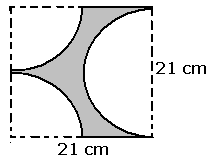   Keliling daerah yang diarsir pada gambar di atas adalah ....287 cm175 cm84 cm54 cm  * Kunci jawaban : D  * Pembahasan      :* Indikator SKL : Menyelesaikan masalah yang berkaitan dengan                                        hubungan dua garis, besar dan jenis sudut, serta sifat                                        sudut yang berbentuk dari dua garis yang dipotong garis                                       lain.* Indikator Soal : Menghitung besar penyiku atau pelurus suatu sudut* SoalPerhatikan gambar berikut!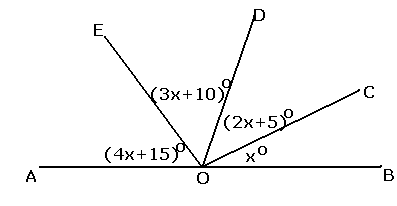 Besar BOD pada gambar di atas adalah ....800	  C. 500650	  D. 450* Kunci jawaban : C* Pembahasan      :     Besar BOD = (2x + 5+x)0 = (3x + 5)0=500* Indikator SKL :  Menyelesaikan masalah yang berkaitan dengan hubungan  dua garis, besar dan jenis sudut, serta sifat sudut yang berbentuk dari dua garis yang dipotong garis lain.* Indikator Soal  : Menghitung besar sudut dalam atau sudut luar yang melibatkan variabel bila unsur-unsur lain diketahui.* SoalPerhatikan gambar berikut!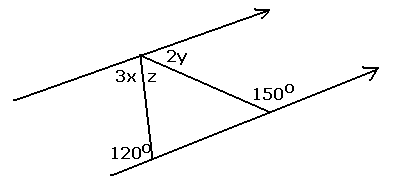 Nilai (2x + y + z)berdasarkan gambar di atas adalah ....1250140014501800* Kunci jawaban : C* Pembahasan      :3x + 1200 = 1800 3x = 600 x = 2002y + 1500 = 1800 2y = 300 y = 150z + 600 + 300 = 1800 z = 900Jadi 2x + y + z = 1450* Indikator SKL :   Menyelesaikan masalah yang berkaitan dengan garis garis istimewa pada segitiga.* Indikator Soal  :  Menentukan garis berat, garis tinggi, garis bagi dan garis sumbu pada  segitiga* SoalPerhatikan gambar-gambar berikut.Berdasarkan gambar tersebut, gambar yang merupakan garis berat dari bangun segitiga adalah … .   A. (i)			          C.  (iii)   B. (ii)			          D.  (iv)*  Kuncijawaban: A*  Pembahasan   :(i)   memuat garis berat (membagi dua sisi menjadi 2 ruas garis yang sama panjang).(ii) memuat garis tinggi(iii) memuat garis sumbu(iv) memuat garis bagi (membagi sudut menjadi dua yang sama besar* Indikator SKL : Menyelesaikan masalah yang berkaitan dengan unsur-                                   unsur/bagian-bagian lingkaran atau hubungan dua lingkaran* Indikator Soal  : Menghitung panjang busur jika unsur yang diperlukan diketahui* Soal* Kunci jawaban : A* Pembahasan      : Paniang busur =  49,5 cm.* Indikator SKL :   Menyelesaikan masalah yang berkaitandengan unsur-  unsur/bagian-bagian lingkaran atau hubungan dua lingkaran.  * Indikator Soal    :    Menyelesaikan masalah yang berkaitan dengan unsur-unsur/bagian-  bagian lingkaran atau hubungan dua lingkaran.*  Soal* Kunci jawaban: D* Pembahasan     :Keliling daerah yang diarsir = panjang AB + panjang busur BC +panjang CD+ panjang busur      CD= 10 +  + 10 += 10+56,52+10+37,68=114,2 cm* Indikator SKL : Menyelesaikan masalah yang  berkaitan dengan kesebangunan                                    atau kongruensi.*  Indikator Soal : Menentukan sudut-sudut  yang sama bila diberikan dua buah   bangun yang sebangun atau kongrue* Soal* Kunci jawaban: D*Penyelesaian      :ABC dan DBE merupakan segitiga yang sebangun. Pasangan sudut yang bersesuaian dan sama besar yakniCAB, BDECBA, EBDACB, BED* Indikator SKL : Menyelesaikan masalah yang berkaitan dengan                                       kesebangunan atau kongruen           *  Indikator Soal :Menentukan pasangan sisi yang sama panjang pada dua segitiga kongruen* SoalPerhatikan gambar !                      C                                  F                                                        x           x                 o                                  o                                                              A                     B        D                       E    	Segitiga ABC dan DEF kongruen. Sisi yang sama panjang adalah ....        A. AC=EF		            C. BC=EFB. AB=DE		            D. BC=DE* Kunci jawaban:  D* Pembahasan     :Jawab:Panjang sisi yang sama harus diapit oleh besar sudut yang sama, makaAB =  EF ( diapit oleh sudut  x dan o )BC =  ED ( diapit oleh sudut o dan kosong ) dan  AC = FD ( diapit oleh sudut x  dan kosong ) * Indikator SKL :  Menentukan unsur-unsur pada bangun ruang.* Indikator Soal  : Menentukan banyak rusuk atau sisi pada bola, kerucut atau tabung* SoalBanyak sisi tabung adalah….A. 1			                     C. 3B.  2			                     D. 4* Kunci jawaban: C* Pembahasan     :Sisi tabung ada 3 buah, alas dan tutup yang berbentuk lingkaran, dan sebuah sisi lengkung.* Indikator SKL :Menyelesaikan masalah yang berkaitan dengan kerangka atau jaring-jaring bangun ruang.           * Indikator Soal  :Diberikan gambar  rangkaian persegi, siswa dapat menentukan persegi yang merupakan alas bila tutupnya diketahui dari jaring-jaring kubus* SoalPerhatikan gambar jaring-jaring kubus berikut.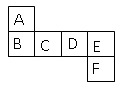 Bila diketahui tutup kubus adalah persegi E, yang merupakan bagian alas kubus adalah … .A. A	C. CB. B	D. D* Kunci Jawaban   : C*Pembahasan         : Jika E merupakan tutup, maka alasnya adalah C, dengan sisi A,B, D, dan F.* Indikator SKL : Menyelesaikan masalah yang berkaitan dengan volume                                 bangun ruang.   * Indikator Soal  : Menghitung volume tabung, kerucut, atau bola* SoalVolum tabung yang panjang diameter alasnya 20 cm dan tingginya 12 cm adalah …. (=3,14) A. 15072cm3		C. 3768 cm3B. 5024cm3		D.1256 cm3* Kunci Jawaban:  C* Pembahasan      :Diameter 20 cm, jari-jari 10 cm.Volume = r2t = 3,14 x 10 x 10 x 12 = 3768 cm3.* Indikator SKL : Menyelesaikan masalah yang berkaitan dengan volum                                           bangun ruang          * Indikator Soal  : Menghitung luas permukaan kubus, balok, prisma, atau limas     * SoalDiketahui volum kubus 125 cm3, maka luas permukaan kubus adalah ….A.25 cm2			C.125 cm2B.75 cm2			D.625 cm2*Kunci            : C*Pembahasan :Volume  = 125 cm3, panjang rusuk 5 cm.  Luas permukaan kubus = 6  5  5 = 150 cm2.* Indikator SKL :Menyelesaikan masalah yang berkaitan dengan volume bangun ruang.           * Indikator Soal   Menghitung luas kubus, balok, prisma, atau limas* SoalPrisma segitiga yang alasnya berbentuk segitiga siku-siku dengan panjang sisi yang saling tegak lurus 24 cm dan lebar 10 cm. Jika tinggi prisma 15 cm, luas seluruh permukaannya  adalah … .A.510 cm2			C.1.140 cm2B.1.020 cm2			D.1.380 cm2* Kuncijawaban : C* Pembahasan    :Luas = 2  (1/2) 1024 + 10 15 + 26  15 + 24  15 = 1.380 cm2 1526      10              24* Indikator SKL :        Menyelesaikan masalah yang berkaitan dengan volume dan luas         bangun ruang.* Indikator Soal Menyelesaikan soal cerita yang berkaitan dengan luas bangun ruang    sisi sisi datar * SoalAtap sebuah rumah berbentuk limas segi empat dengan alas persegi dengan panjang sisinya 16 cm dan tingginya 6 m. Jika biaya untuk mengecat atap tersebut Rp 6.000/m2, biaya yang diperlukan untuk mengecat seluruh atap adalah … .A. Rp 768.000,00	C. Rp. 2.304.000,00B. Rp 1.920.000,00	          D. Rp. 3.840.000,00* Kunci jawaban: B* Pembahasan* Indikator SKL  : Memahami konsep dalam statistika, serta menerapkannya                                         dalam pemecahan masalah.*  Indikator Soal : Menentukan mean, median atau modus sebuah data  *  SoalDari suatu nilai ulangan matematika 15 siswa, diperoleh data 65,75,85,75,60, 80,80, 85,90,65,80,85,90,95,100. Nilai rata-rata ulangan matematika tersebut adalah … .A. 80			                      C. 80,67B. 80,33		                      D. 90*Kunci            : C*Pembahasan :Rerata    = (65+75+85+75+60+ 80+80+  85+90+65+80+85+90+95+100)/15   = 1210/15    = 80,67* Indikator SKL : Memahami konsep dalams tatistika, serta menerapkannya                                               dalam pemecahan masalah       * Indikator SKL  : Menyelesaikan soal cerita yang berkaitan dengan  nilai   rata-rata       * SoalDari 18 siswa yang mengikuti ulangan Bahasa Inggris, nilai rata-ratanya 65. Setelah 2 orang siswa ikut ulangan susulan, nilai  rata-ratanya menjadi 64. Nilai rata-rata  2 orang siswa yang ikut ulangan susulan adalah….A. 55			            C. 64,5B. 62			            D. 66* Kunci jawaban: A* Pembahasan     :	Jumlah nilai 18 siswa        = 18 x 65 =  1170          Jumlah nilai 18 + 2  siswa = 20 x 64 =  1280Jumlah nilai 2 siswa =  1280- 1170 = 110          Nilai rata-rata ke-2 siswa itu adalah 110 : 2 = 55 37.* Indikator SKL  : Memahami konsep dalam statistika, serta menerapkannya                                      dalam pemecahan masalah* Indikator Soal   : Menafsirkan data yang disajikan dalam bentuk diagram lingkaran* SoalPerhatikan diagram tentang 4 pelajaran yang disukai sekelompok siswa.			Matematika			900		         1200	600    IPA			     Bahasa			                  KesenianJika banyak siswa seluruhnya  280  orang, maka banyak siswa yang suka kesenian adalah ….A. 60 orang		C. 80 orangB. 70 orang		D. 90 orang* Kunci jawaban: B* Pembahasan     : Banyak siswa seluruhnya = 280 orang atau 3600 Besar sudut untuk siswa yang suka kesenian  =  360o – (120o+90o+60o)         =  360o – 270o = 90o Jadi banyak siswa yang suka kesenian  =orang = 70 orang38.* Indikator SKL : Memahami konsep dalams tatistika, serta menerapkannya dalam                                        pemecahan masalah.     * Indikator Soal : Menafsirkan data yang disajikan dalam bentuk tabel frekuensi.     * SoalModus dari data pada tabel  di atas adalah….A. 4 			        C. 7B. 6,5			        D. 10     * Kunci jawaban : C     * PembahasanNilai 7 muncul 8 kali (terbanyak), sehingga modus dari data dalam tabel tersebut adalah 7.* Indikator SKL : Menyelesaikan masalah yang berkaitan dengan peluang suatu                                 kejadian* Indikator Soal  : Menentukan peluang suatu kejadian tertentu pada suatu                                 percobaan* Indikator SoalDua buah dadu dilambungkan bersama-sama. Peluang munculnya mata yang berjumlah 5 adalah …5/36		                    C. 1/61/3			          D. 1/9* Kunci jawaban: D* Pembahasan     :Pasangan mata dadu yang berjumlah 5 yaitu (1,4), (2,3), (3,2), (4,1) atau sebanyak 4 kejadian. Banyaknya kejadian yang mungkin yakni 36, sehingga peluang munculnya mata dadu pertama dan kedua yang berjumlah 5 yaitu 4/36 = 1/9.40.  * Indikator SKL :Menyelesaikan masalah yang berkaitan dengan peluang                                       suatu  kejadian       * Indikator Soal  : Menyelesaikan soal cerita yang berkaitan dengan peluang* SoalDalam suatu kantong berisi 10 kelereng kuning, 5 kelereng putih dan 26 kelereng biru. Satu kelereng diambil berwarna putih dan tidak dikembalikan lagi. Jika diambil lagi secara acak, nilai kemungkinan terambil kelereng putih lagi adalah  . . .  .	A. 		                      C. 	B.		                      D. * Kunci jawaban : A* Pembahasan     :                                                 .                                        =Sukuke-13Sukuke-26Sukuke-312Sukuke-424Sukuke-548Sukuke-696Sukuke-7192Sukuke-8384Sukuke-9768Sukuke-101536Total3069(i)(ii)(iii)(iv)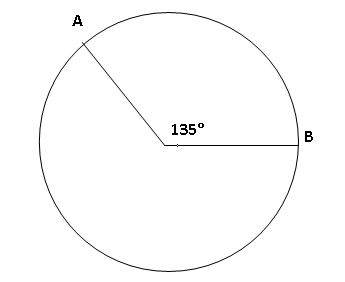 Diketahui lingkaran pada gambar disamping dengan jari-jari 21 cm. Panjang busur AB adalah ….A. 49,5 cmB. 44 cmC.24,5 cmD. 22 cm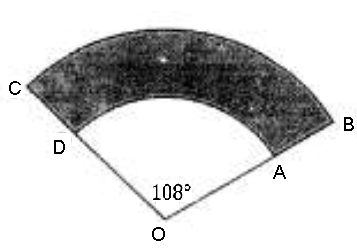 Dari gambar di samping, OA = 20 cm, AB = 10 cm,∠AOC = 180. Kelilingdaerah yang diarsiradalah ….A. 56,52 cmB. 94,20 cmC. 104,2 cmD. 114,2 cmPerhatkanlah gambar di samping! Segitiga ABC dan segitiga EBD merupakan segitiga yang sebangun. Pasangan sudut yang tidak sama adalah … .CAB, BDECBA, EBDACB, BEDACB, BDE                  P      D                   C              U         R  A                     BAB = 16 m, t = 6 mPR =  = 10 mLuas atap = 4 x luas BCP= 4 × (1/2) × BC × PR = 2 × 10 × 16= 320 m2Biaya pengecatan = 320 × 6.000                              = Rp 1.920.000,00Nilai 4   5    6    7    8    9    10Frekuensi1   2    4    8    5    32